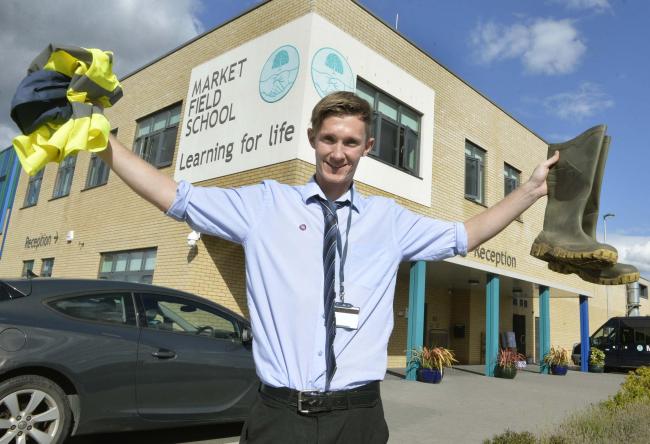 In July of next year the multi-school council will be walking to EVERY special school in Essex, in just 5 days. That’s 150 miles, which is more than a Marathon a day! The reason for this walk is to raise awareness of special schools and to help fund student voice ideas as they aim to break down the perceptions towards children with special educational needs and mental health difficulties. We are asking for support from our local community and you can find our just giving page at; For more information on the ‘multi-schools council’ search us on Facebook or download our free app in the app store. 